Publicado en Madrid el 30/11/2017 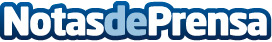 La temporada de esquí 2017/2018 da su pistoletazo de salidaLa sección "Esquí" de Eltiempo.es ofrece información actualizada sobre los partes de nieve y previsiones de las principales estaciones de España. La Molina, Boí Taüll o Aramón, algunas de las estaciones que abren sus puertas al público este fin de semana. Las bajas temperaturas han favorecido la puesta en marcha de cañones de nieve artificial y, además, se esperan nuevas nevadas
Datos de contacto:Marta Gallego913022860Nota de prensa publicada en: https://www.notasdeprensa.es/la-temporada-de-esqui-20172018-da-su Categorias: Sociedad Esquí http://www.notasdeprensa.es